La convention ci-après doit être retournée, dûment signée, en trois exemplaires autographes à :Madame Sandrine SciarrinoUniversité de GenèveDépartement de géographie et environnementInstitut de gouvernance de l'environnement et développement territorial66 bd Carl-Vogt1211 Genève 4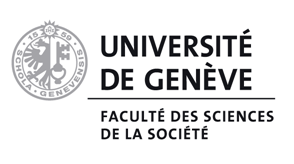 CONVENTION DE STAGE DE MASTER EN DÉVELOPPEMENT TERRITORIALEntre  L’entreprise ou l’institution Nom          	Adresse 	Téléphone 	E‐mail         	Représentée par Nom          	Adresse	 Téléphone   	E‐mail      	 L’Université, représentée par  Nom          	Armelle ChoplinAdresse 	Université de Genève, 66 bd. Carl Vogt, 12011 Genève 4Téléphone       (022 379 87 49E-Mail              Armelle.Choplin@unige.chNom          	Laurent Matthey  (URBPROJ) ou Frédéric Giraut  (DEVSUDS) ou Bernard Debarbieux (DEVREG)Adresse 	Université de Genève, 66 bd. Carl Vogt, 12011 Genève 4Téléphone       à remplirE-Mail 	à remplirLe ou la stagiaire Nom         	 Adresse 	Téléphone       E-Mail            	 Les parties conviennent ce qui suit :PrincipeLes  soussignés  s'engagent  mutuellement  à  remplir  les  fonctions  qui  leur  incombent  en  vue  de compléter la formation du stagiaire, notamment en l'initiant progressivement aux différentes situations professionnelles et humaines auxquelles sont confrontés les spécialistes de l’aménagement du territoire, de l’urbanisme, de l’architecture du paysage ou plus largement du développement territorial.L’entreprise  laisse au stagiaire le temps nécessaire pour la réalisation de son mémoire de master.Art. 1 - Objectif du stageA compléter.Art. 2 - Modalités du stageLe stage se déroule du à compléter au à compléter , à raison de à compléter heures hebdomadaires.La période d’essai est de 1 mois. Le délai de résiliation pendant cette période est de 7 jours.Le stagiaire a droit à 4 semaines de vacances par année fixée proportionnellement à la durée du stage.Lieu du stage :A compléter.Nature du travail :A compléter.Produits attendus :A compléter.Rémunération :Le stage n’est pas rémunéré/Le stage est rémunéré selon les modalités suivantes : (barrer la mention inutile)A compléter.Autres bénéfices et /ou compensations :A compléter.Autres modalitésA compléter.Art. 3 - Mémoire de masterLe-la stagiaire réalise son mémoire de master en parallèle à son stage, conformément au principe exposé en introduction.Un-e enseignant‐e du master en développement territorial, délégué-e par le comité scientifique du master, suit la réalisation du travail de mémoire.Art. 4 - Évaluation du stageAu terme du premier tiers de stage, un échange téléphonique entre le responsable de stage et l’enseignant-e du master en développement territorial délégué-e par le comité scientifique  est prévu. Il pourra, si nécessaire, être suivi d’une rencontre entre les parties concernées.Le responsable du stage fournit à la fin du stage, au comité scientifique du master, une évaluation (cosignée par le stagiaire), qui porte sur la qualité des prestations du stagiaire relative aux activités citées aux rubriques nature du travail et objectifs du stage.Art. 5 - Devoirs des partiesLe ou la stagiaireReste immatriculé-e à l’université pendant le stage.Prend les mesures nécessaires pour être couvert-e durant son stage par une assurance maladie.S’affilie à une assurance accident non professionnelle s’il-elle travaille moins de 8 heures par semaine.Observe un devoir de discrétion sur les informations confidentielles concernant l’entreprise ou l’institution.Le stagiaire doit respecter les directives internes de l’établissement d’accueil.Le stagiaire est soumis au secret professionnel pendant et après le stage, pour tous les faits dont il a eu connaissance dans le cadre du stage.L’entreprise, l’institutionDésigne un-e responsable pour encadrer le ou la stagiaire.Fournit un certificat de travail à l’issue du stage.Déclare le ou la stagiaire à son assurance accident. Affilie le-la stagiaire à une assurance accident non professionnelle s’il-elle travaille au moins 8 heures par semaine.Respecte les obligations qui lui incombent, notamment, si un salaire est versé, en matière de charges sociales.L’UniversitéAssure le suivi académique du stage.Valide le mémoire de master.Couvre la responsabilité civile du-de la stagiaire pour autant que le stage fasse partie intégrante des études et que le-la stagiaire soit immatriculé-e à l’UNIGE.Observe un devoir de discrétion sur les informations confidentielles concernant l’entreprise ou l’institution.Art. 6 – Litige, droit applicable et forLes rapports de travail durant le stage relèvent de la législation applicable au lieu du stage.En cas de conflit, une séance où les trois parties seront présentes sera organisée afin de trouver une solution à l’amiable.Le droit suisse est applicable à l’exception des règles en matière de conflit de lois.Tout conflit lié à l’interprétation ou à l’exécution de la présente convention de stage sera de la compétence exclusive des tribunaux du Canton de Genève.Art. 7 – Fin du stageLe stage peut prendre fin par résiliation pendant la période d’essai. Sinon il prend fin automatiquement à l’expiration de la période convenue.La résiliation immédiate pour justes motifs au sens de l’article 337 du code des obligations demeure réservée. Pour l’entreprise ou l’institution                                                        Pour l’Université de Genève……………………………………………………….			             Armelle Choplin……………………………………………………….			             ……………………………………………………………….Le……………………………………				             Le…………………………………….………………………………………………………		Laurent Matthey ou Frédéric Giraut ou Bernard Debarbieux……………………………………………………….			             ……………………………………………………………….Le……………………………………				             Le…………………………………….Le ou la stagiaire………………………………………………………..Le………………………………….